05.05.2020 r.Temat: Pole równoległoboku i rombu.Uwaga! Romb to taki równoległobok, który ma wszystkie boki równe. Dlatego, aby obliczyć pole rombu mając podane bok i wysokość możemy skorzystać ze wzoru:P = a * h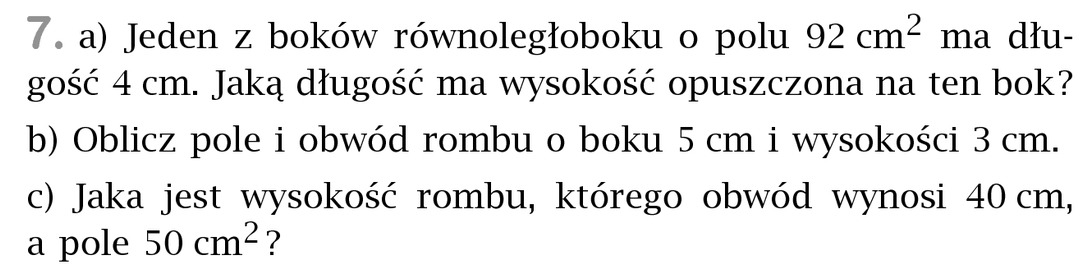 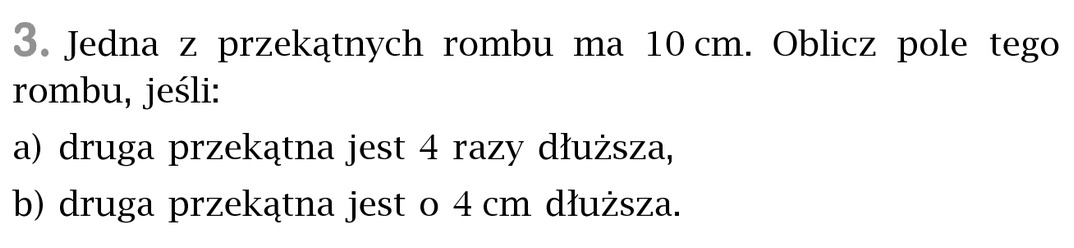 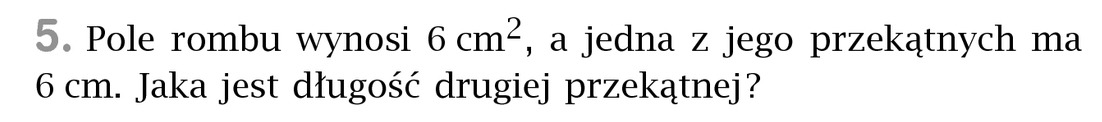 Uwaga! Przekątne kwadratu mają taką samą długość. Przekątną kwadratu zaznaczamy literą d. Przy obliczaniu poniższego zadania skorzystaj ze wzoru na pole rombu z przekątnymi.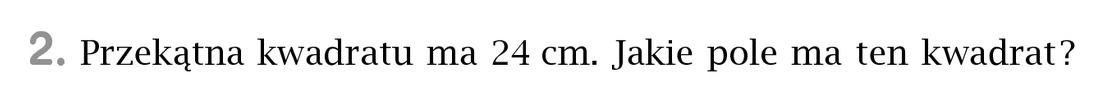 Pamiętaj o wypisywaniu danych. Obliczone zadania prześlij do mnie na maila jeszcze dzisiaj do godz. 16.00.